North East School Division 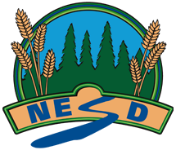 Unpacking Outcomes - Module 13B: Career Opportunities in Accounting (Acc 30-Core)Unpacking the Outcome Unpacking the Outcome Unpacking the Outcome Investigate --> career opportunitiesInvestigate --> career opportunitiesInvestigate --> career opportunitiesOutcome (circle the verb and underline the qualifiers) Outcome (circle the verb and underline the qualifiers) Outcome (circle the verb and underline the qualifiers) Investigate career opportunities in the accounting industry. Investigate career opportunities in the accounting industry. Investigate career opportunities in the accounting industry. KNOW UNDERSTAND BE ABLE TO DO Vocabulary:Types of entities: publicly accountable enterprise [IFRS], private enterprise [ASPE], not for profit organization [NPO], public sector entity [PSAB] (*1)CPA Designation (former CA, CGA and CMA.That The professional designation for accountants is the CPA and that it entails majors and minor classes.In University there are several focus areas in the faculty of administration/commerceThe economy of an area can affect job prospects I.e. Saskatchewan is agriculture based.Research different specializations in the accounting field such as business analyst, controller, financial accounting, managerial accounting, and forensic accounting.Reflect upon one’s suitability or non-suitability for a specific occupation in the accounting industry.Discuss how accounting professionals apply and adhere to different accounting standards depending on the type of entity (*1) in which they are employed. Design interview questions that could be used for an accounting position.Critique skills and interests that would enhance career choices (e.g., a focus on accounting practices specific to the agricultural community). Discuss how economic conditions may affect job prospects in the accounting industry.ESSENTIAL QUESTIONS ESSENTIAL QUESTIONS ESSENTIAL QUESTIONS  What are the different specializations for someone interested in Accounting?How can you identify which specialization you might be interested in? What are the different specializations for someone interested in Accounting?How can you identify which specialization you might be interested in? What are the different specializations for someone interested in Accounting?How can you identify which specialization you might be interested in?